[ALL  TENNIS ASSOCIATION]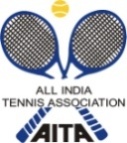 HOTEL CHARANS INTERNATIONAL,	Tel.No. 0522-2627219/2627221 VIDHAN SABHA MARG,      Fax No. 0522-2620411: mail id: info@hotelcharans.comHOTEL RAMA KRISHAN GOMTI NAGAR,NEAR FUN MALLDouble Occupancy: Rs. 800/- to Rs. 1400/-     (with 15% discount)NAME OF THE TOURNAMENTAITA RANKING CHAMPIONSHIP SERIES TENNIS TOURNAMENT FOR BOYS AND GIRLS UNDER 14NAME OF THE STATE ASSOCIATIONU.P.STATE  TENNIS ASSOCIATIONHONY. SECRETARY OF ASSOCIATIONC.P. KACKAR (M) 9335816762ADDRESS OF ASSOCIATION4, TOURNAMENT WEEK24TH  TO 29TH  AUG 2015THE ENTRY IS TO BE SENTTHE ENTRY IS TO BE SENTjyotikaul2002@yahoo.co.in,vijaypathak924@gmail.comjyotikaul2002@yahoo.co.in,vijaypathak924@gmail.comADDRESSADDRESSVIJAYANTKHAND MINI STADIUM LUCKNOWVIJAYANTKHAND MINI STADIUM LUCKNOWTELEPHONE-OFFICE0983922095509839220955EMAILVijaypathak924@gmail.comCATEGORY ()MEN & WOMEN(      )NS(      )SS     )CS()TS()AGE GROUPS ()14()16()SIGN-INSIGN-IN  21 AUG2015 QUALIFYINGMAIN DRAW23 AUG 201523 AUG 2015MAIN DRAW SIZEMAIN DRAW SIZESINGLES3232MAIN DRAW SIZEMAIN DRAW SIZEDOUBLESOPENOPENQUALIYFING DRAWQUALIYFING DRAWSINGLESOPENOPENENTRY DEADLINEWITHDRAWAL DEADLINEWITHDRAWAL DEADLINEWITHDRAWAL DEADLINENAME OF THE VENUENAME OF THE VENUEVIJAYANTKHAND MINI STADIUM LUCKNOWVIJAYANTKHAND MINI STADIUM LUCKNOWVIJAYANTKHAND MINI STADIUM LUCKNOWADDRESS OF VENUEADDRESS OF VENUESAME AS ABOVESAME AS ABOVESAME AS ABOVECOURT SURFACES. COURTS(4)S. COURTS(4)FAX0522-2287469FLOODLITNONOBALLSAITA APPORVEDAITA  OBSERVER  J.S.KAUL09839220955      09839220955      ORGANISING SECRETARYVIJAY PATHAKORGANISING SECRETARYVIJAY PATHAKORGANISING SECRETARYVIJAY PATHAKTOURNAMENT REFEREE –VIJAY PATHAKVIJAY PATHAK 09839744794TOURNAMENT REFEREE –VIJAY PATHAKVIJAY PATHAK 09839744794TOURNAMENT DIRECTOREMAIL  VIJAYPATHAK924@GMAIL.COM           EMAIL  VIJAYPATHAK924@GMAIL.COM           
On site AITA Registration
Payment will be accepted only through DD favouring AITA, Payable at  only. No cash will be accepted. [Carry 2 passport size Photographs, Original Municipal Birth certificate, Self attested Photocopy of Municipal Birth certificate and any of the following :- Aadhar Card/Passport / Certificate on school letterhead stating the player is studying in that school and DOB is --- as given in school records. Registration Form filled with all details.]